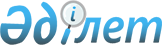 О некоторых вопросах республиканской собственностиПостановление Правительства Республики Казахстан от 29 декабря 2012 года № 1791

      В соответствии с пунктом 1 статьи 114 Закона Республики Казахстан от 1 марта 2011 года «О государственном имуществе» Правительство Республики Казахстан ПОСТАНОВЛЯЕТ: 



      1. Передать республиканское имущество, закрепленное за Управлением Делами Президента Республики Казахстан и Республиканским 

государственным предприятием «Дирекция административных зданий Администрации Президента и Правительства Республики Казахстан» Управления Делами Президента Республики Казахстан» на праве хозяйственного ведения (далее – имущество) в оплату акций акционерного общества «Инженерно-технический центр» (далее – общество) согласно приложению к настоящему постановлению. 



      2. Комитету государственного имущества и приватизации Министерства финансов Республики Казахстан совместно с Управлением Делами Президента Республики Казахстан (по согласованию) в установленном законодательством порядке:



      1) передать имущество в оплату акций общества;



      2) осуществить необходимые организационные мероприятия.



      3. Настоящее постановление вводится в действие со дня подписания.      Премьер-Министр

      Республики Казахстан                       С. Ахметов

Приложение                   

к постановлению Правительства         

Республики Казахстан             

от 29 декабря 2012 года № 1791         

Перечень республиканского имущества, передаваемого в оплату

акций акционерного общества "Инженерно-технический центр"      Сноска. Перечень с изменениями, внесенными постановлением Правительства РК от 06.06.2013 № 577.
					© 2012. РГП на ПХВ «Институт законодательства и правовой информации Республики Казахстан» Министерства юстиции Республики Казахстан
				№ п/пНаименование имуществаЕд. измеренияКоличество12341.Имущество, находящееся на балансе Управления Делами Президента Республики Казахстаншт.7051Лицензионное программное обеспечение Internet Access Monitor for MS ISAшт.52Информационная видеостена TFT LCD LED дисплей Planar Clarity Matrix MX46HD-L (16 дисплеев)шт.13Информационная видеостена TFT LCD LED дисплей Planar Clarity Matrix MX46HD-L (20 дисплеев)шт.14Принтер лазерный МФУ (с факсом) (Принтер HP LaserJet Pro M1536dnf (A4) шт.155Cетевой принтер (HP LaserJet Enterprise 600 M601N СЕ 989 А.А4, 1200*1200 dpi)шт.56Принтер лазерный, цветной (А3) (CE707A HP Color LaserJet CP5525n Printer) шт.57Сканер сетевой (СВ472А 9250с Digital Sender)шт.48Cisco ACS 1121шт.29IP Телефон Dialog 5446 IP, L.Grey, с блоком питанияшт.2010IP Телефон А1757-0131-1055 Aastra 6757i c блоком питанияшт.2011Блейд сервер HP BL460c G7 CTO Bladeшт.812Блок питания для маршрутизатора Cisco 7200 AC Power Supply PWR-7200-ACE=шт.113Дисковой массив HP P6300 EVAшт.414Дополнительная клавишная консоль DBY41901/01001 Dialog 4000 Key panel KPU LGшт.5015Ленточная библиотека HP MSL2024 1 LTO-4 Ultrium 1840 FC TP Libшт.216Межсетевой экран VPN Edition Cisco ASA 5520 VPN Edition w/500 SSL User License, HA, 3DES/AES (ASA5520-SSL500-K9)шт.117Межсетевой экран низкого уровня CiscoASA 5510 Security Plus Appl with SW, HA, 2GE+3FE, 3DES/AES (ASA5510-SEC-BUN-K9)шт.518Межсетевой экран среднего уровня Cisco ASA 5520 Appliance with SW, HA, 4GE+1FE, 3DES/AESшт.419Оптический коммутатор среднего уровня на 24 портов Cisco Cat4500 E-Series 3-Slot Chassis, fan, no ps (WS-C4503-E)шт.520Оптический модуль для коммутаторов Cisco 10GBASE-LR X2 Moduleшт.1021Принтер лазерный А4 (HP LaserJet P2035 Printer)шт.15022Программное обеспечение Acronis Backup and Recovery Advanced Serverшт.123Рабочие станции пользователей HP Compag 8200 Eliteшт.22124Принтер лазерный цветной (А4) (HP Color LaserJet CP1525n Printer)шт.1025Резервный управляющий модуль для коммутатора высокого уровня Cisco Catalyst 6509шт.326Резервный управляющий модуль для коммутатора Cisco среднего уровня Catalyst 45xxR Supervisor V-10GE, 2x 10GE (x2) and 4x1GE (SFP)шт.527Сенсор IPS (тип2) для обнаружения аномальной активности в сети Cisco IPS 4255 Appliance Sensorшт.628Сенсор IPS (тип1) для обнаружения аномальной активности в сети Сisco IPS 4240 Appliance Sensor (IPS-4240K9)шт.429Сервер 2-х процессорный HP DL380 G7шт.1430Сервер 4-х процессорный HP DL580 G7шт.431Сканер офисный (А3, А4) Mustek ScanExpress A3 USB 2400 Proшт.532Управляющий модуль маршрутизатора Сisco 7204 VXP, Network Processing Engine NPE-G2=шт.133Цифровой телефонный аппарат DBC22301/01001 Dialog 4223 Professional LGшт.5034Цифровой телефонный аппарат DBC22502/01001 Dialog 4225 Vision V2 LGшт.5035Оборудование по расширению программного обеспечения УАТС MX-One (с поддержкой SIP-протокола) на объектах: Акорда, Дом Правительства, Дом министерствкомплект136Оборудование по миграции УАТС путем замены конструктива до версии MX-One TSE с поддержкой SIP-протокола на объекте: акимат г.Астанакомплект137Цифровое ТВ-оборудованиекомплект138Канал оптической связи ОК-16 от городской АТС-21 до 2 корпуса здания "Дом министерств"км.102.Имущество, находящееся на балансе РГП «Дирекция административных зданий Администрации Президента и Правительства Республики Казахстан» Управления Делами Президента Республики Казахстан»шт.51171Лицензия для IP телефонов Unified CM Device License For ELD-100 Units L-CM-DL-100шт.52Сканер для поточного сканирования с автоподачей HP 9250c Digital Senderшт.43Принтер лазерный HP LaserJet Pro P1566шт.1944Принтер лазерный цветной (А3) HP CLJ Enterprise CP 5525 dnшт.35Принтер лазерный цветной (А4) HP Golor LaserJet CP 1025шт.176Принтер сетевой HP Laser Jet Enterprise P 3015 dn (CE 528 A)шт.47Рабочие станции пользователей (Сист.блок ACER Aspire M 3410, Монитор ACER V203HVCb)шт.2628Сканер офисный (А3, А4) HP Scanjet G2410 Flatbed Scanner A4шт.59Компьютер (рабочие станции пользователей HP Compag 6200Pro XY 100EA.монитор HP Compag LE202xLL763AA)шт.6910Моноблоки (дооснащение кабинетов руководителей, системой АКАП) LN 528 EA HP NoushSmart 610-1103ruшт.611Ноутбук HP Compag 630шт.2912Ноутбук HP Pavilion g6-125er (A5M22EA)шт.1513Принтер лазерный МФУ НР LaserJet M2727nt MFP A4шт.1414Принтер лазерный портативный НР Office Jet H 470 A4шт.315Принтер лазерный цветной (А3) НР Color Laser Jet CP 5525 dn+Cable USBшт.416Принтер сетевой НР Laser Jer P4014 n Laser А4шт.517Cisco Catalyst 6500 Series lntrusion Detection System (IDSM-2) Service Moduleшт.218Контролер сетевого хранения Network Storage Controller HP Storage Works XP2400 Dick Arrayшт.119Блейд сервер HP BL460c G7шт.420Коммутатор (тип 2)шт.121Коммутатор среднего уровня 24 порташт.1522Коммутатор среднего уровня 48 портовшт.1523Комплект лезвийных серверов HP BL460c G7, HP EVA4400шт.124Ленточная библиотека IBM TS3100 Tape Library Model L2U Drivelessшт.125Маршрутизаторшт.126Маршрутизатор низкого уровняшт.627Маршрутизатор среднего уровняшт.228Коммутатор оптический среднего уровня на 24 порташт.629Экран сетевойшт.130SMS шлюз для интеграции ИС АП GSM-шлюз ECCOM Basisшт.131Коммутатор WS-C2960-24TC-S Catalyst 2960 24 10/100+2 T/SFP LAN Lite lmageшт.1932Сервер 2-х процессорный Dell PowerEdge R710шт.633Сервер 2-х процессорный НР DL 380 G 6шт.334Сервер 4-х процессорный Dell PowerEdge R910шт.235Сервер 4-х процессорный НР DL 580 G 7шт.236Шлюз информационной безопастности Juniper SRX24OHшт.237Оптический усилит ZAMBUшт.538Источник бесперебойного питания АРС Smart UPS 3000Vaшт.139Источник бесперебойного питания АРС Smart RT On-Lne 5000шт.540Проигрыватель CD МР3шт.141Антенна параболическая офсетная 2,10*1,80 + монтажшт.142Система мониторинга спутниковых программ + монтажшт.143Оборудование для УАТС МД 110шт.144Система управления ELS SERVER MN (Management NODE)шт.145Система управления телефонной сетью CMGшт.146Телекоммуникационное оборудование Ericsson (MD 110)шт.647Программное обеспеч.по СКД "Орион"шт.148ПО VMwarelnfastructure 3.5 EditionsEnterprise 6 процшт.149ПО CitrixPresentationServerEnterpriseEdition[100usшт.150Прог. обесп.(информ.) 1С бухгалтерия УДшт.151Исключена постановлением Правительства РК от 06.06.2013 № 577Исключена постановлением Правительства РК от 06.06.2013 № 577Исключена постановлением Правительства РК от 06.06.2013 № 57752ПО. CallManager 6.XXшт.153ПО. CiscoUnity 100 licensing voiceшт.154ПО. Veeam Management Suite Plus for VMware base product (1-50 sockets) шт.155ПО. DigiRain TrafficQuota шт.156ServiceDesk (ком NaumenServiceDesk 3.2 Java серв.лиц, на 1 спец (10 шт), лиц. на 1 подкл (28 шт), Мод упр.конф CMDBшт.157ПО. ENTERPRISE VIRTUAL WEB APPLIANCE [600 пользователей] (1 шт)шт.158ПО. Антивирусное ПО для терминального сервера (Avast Server Edition) (2 шт)шт.159ПО "lnfo Watch Enterprise Solution 600 станций" (License for lnfo Watch Ttaffic Monitor Upgrate)шт.160ПО. Антивирусное-701ользов-й (в комп: McAfee (301шт) DrWeb (300шт) Kaspersky NSS(100шт)шт.161ПО. Программа распознавания текста ABBYY FineReader 10 Professional Edition Download (10шт)шт.162ПО. Переводчик и словарь англо-русский, русско-английский PROMT Standard 8.5 a-p-a (200 шт)шт.163ПО.СУБД Oracle(ком:OracleDatabaseStandardEditionLic(4шт)тех/под(4шт)OracleInternet Application Serveшт.164ПО. Abbyy Recognition Server (1 шт)шт.165ПО. Переводчик и словарь казахского языка - SOYLEM NET (200 шт)шт.166Лицензия на 16 портов шт.167Шкаф -стойка F\S27 uшт.168Сервершт.769Телевизор плазменная панельшт.170Шкаф телекоммуникационныйшт.171Сервер НР ProLiant DL 580R02х2,0шт.472Сервер НР ProLiant DL 380R03х2,8шт.1073Сервер НР ProLiant DL360R03х2,8шт.574Сервер НР ProLiant DL 320R02 Р3,06шт.475Дисковый массив Modular SAN Array 1000шт.376Коммутатор Catalyst 6509шт.677Коммутатор Catalyst 4506шт.978Монтажный шкаф Rack HP 10642шт.779Шкаф телекоммуникационныйшт.1280Модуль к Catalyst 6500 24-portшт.281Модуль к Catalyst 4500 48-portшт.282Трансивер LCшт.4883Цифровой тел Cisco IP Phone (компл)шт.784Сетевой дисковый Массив виртуализ.шт.185Сервер НР гр4440-8РА8800шт.286Сервер ProLiant ML 570G2R02шт.187Сервер НР Disk System 2405шт.188Телекомуникационное оборудование - маршрутизаторшт.289Телекоммуникационный шкафшт.690Маршрутизаторшт.191Кабель-канал с аксессуарамишт.192Модуль WS X6748-GE-TX B Cataly ST 6509шт.193Коммутатор Catalyst 3750шт.1094IP телефон Cisco IP Phone 7961шт.1995Маршрутизатор-48-10/100-2GBICшт.696Сервер-НР ML570 G3x3.33GHZ 8MB2P EU RACKшт.197Сервер INTEL Tower.Intel Xeon x2 (комп)шт.298Напольный шкаф 19"42 U2033*800*800шт.199Оборудов-е структурированной кабельной сети (медь)шт.1100Коммутатор Catalyst 3750 48 10/100/1000Tшт.9101Коммутатор Catalyst 3750 24 10/100/1000Tшт.4102Оптический интерфейс-конвертер Cisco 1000Base-ZX Sшт.2103Модульный маршрутизатор (Cisco 1841)шт.7104Сервер (IBM Sistem 3650)шт.2105Монтажный шкаф (ESTAP.ECO-42U68)шт.6106IP телефон (Cisco 7970)шт.45107Цифровые модемы (RAD ASMI-52CQF/V35/2W/RJ45)шт.5108Стойка модемная цифровая (RAD.LRS-24/AC/CM2/UTP)шт.1109Сервер НР Proliant DL380G5шт.5110Сервер НР Proliant DL320G5шт.7111Оборудов-е структурированной кабельной сети (ВОЛС)шт.1112Модульный коммутатор тип 1шт.1113Модульный коммутатор тип 2шт.7114Модульный коммутатор тип 3шт.2115Концентраторшт.1116Сервер (в УДП.РК каб №1001)шт.1117Шкаф телекоммуникационный 19"42U 800х800шт.1118Сервер НР 417536-421 ML350T05 SATA/SAS SFFшт.1119Исключены постановлением Правительства РК от 06.06.2013 № 577Исключены постановлением Правительства РК от 06.06.2013 № 577Исключены постановлением Правительства РК от 06.06.2013 № 577120Исключены постановлением Правительства РК от 06.06.2013 № 577Исключены постановлением Правительства РК от 06.06.2013 № 577Исключены постановлением Правительства РК от 06.06.2013 № 577121Исключены постановлением Правительства РК от 06.06.2013 № 577Исключены постановлением Правительства РК от 06.06.2013 № 577Исключены постановлением Правительства РК от 06.06.2013 № 577122Исключены постановлением Правительства РК от 06.06.2013 № 577Исключены постановлением Правительства РК от 06.06.2013 № 577Исключены постановлением Правительства РК от 06.06.2013 № 577123Исключены постановлением Правительства РК от 06.06.2013 № 577Исключены постановлением Правительства РК от 06.06.2013 № 577Исключены постановлением Правительства РК от 06.06.2013 № 577124Исключены постановлением Правительства РК от 06.06.2013 № 577Исключены постановлением Правительства РК от 06.06.2013 № 577Исключены постановлением Правительства РК от 06.06.2013 № 577125Исключены постановлением Правительства РК от 06.06.2013 № 577Исключены постановлением Правительства РК от 06.06.2013 № 577Исключены постановлением Правительства РК от 06.06.2013 № 577126Исключены постановлением Правительства РК от 06.06.2013 № 577Исключены постановлением Правительства РК от 06.06.2013 № 577Исключены постановлением Правительства РК от 06.06.2013 № 577127Сервер-Sun Fire V210-UltraSPARK 2x1.34GHz.8Gbшт.3128Дисковый массив-DEll-EMC CX3-20шт.2129Сервер НР ML350TO5 5130 SAS SFF Array EUшт.1130Стиммер HP Litrim 232 External tape driveшт.1131Сервер Sun Fire V215шт.4132Серверное консолиди-е оборуд-е НР ProLiant BL460cшт.2133Сервер Dell Power Edge 2900шт.2134Дисковая стойка Dell Powerшт.2135Система резервного копированияшт.2136Коммутатор WS-C3750G-24PS-E Catalyst 3750 (в Пар-т)шт.3137Блейд-сервер 4-х процессор 2,6GHz (BL460C4-x ядер)шт.6138Блейд-сервер 2-х процессор 2,6GHz (BL460C2-x ядер)шт.2139Система балансированной нагрузки Catalyst6500 ContentSwitsh.Moduleшт.1140Принтер HP LJ 6Lшт.7141Принтер лазер НР 6Лшт.1142Принтер HP LJ 6Lшт.17143Принтер НР-1100шт.9144Принтер HP Laser Jetшт.1145Комп Vectra G450 AGPшт.2146Принтер HPLS 1200 (10)шт.9147Монитор 17 "Hewlett Packard HP72"шт.3148Системный блок Пентиум 4шт.34149Монитор цветной Самсунг 15шт.36150Принтер лазерный Самсунг ML 1210шт.14151Монитор 15 "Samsung Sync Master 151Sшт.60152Системный блок D31m\p2.4\40\7200шт.72153Принтер лазерный НР Laser Jet 1300шт.46154Компьютер переносной N102v Pentium ivшт.15155Принтер Color HP 2500Lшт.1156Сканер НР 2300Сшт.1157Рабочая станция HPXW6000шт.1158Принтер HP LG5500Nшт.1159Специализ персон компьютер HP WS6000шт.1160Персон компьютер HPDesktopD530шт.6161Генератор шума "Барьер"шт.2162Комплекс виброаккустических помех Гранитшт.1163Фотопринтершт.1164Принтер НР1200шт.1165Ноутбук тошиба-сателитшт.2166Принтер 1200шт.5167Принтер HP LazerJet 3020 +USBшт.148168Принтер LazerJet 9000шт.6169Компьютер HP xw8000 Minitower Xeonшт.4170Сканершт.3171Ноутбук шт.12172Компьютер 530шт.243173Мониторшт.127174Принтершт.3175Тележка сервировочная ТС-2шт.2176Персональный компьютер НР Compag D530шт.29177Монитор НР L 1530 15 Flat Panelшт.16178Персональный компьютер Dimension 8400шт.8179Принтер лазерный цветн.форм.А3шт.1180D530C P4-3 Dual Channel (комп)шт.3181Ноутбук FujitsuSiemens 15 P4 538 HT 5112шт.1182Ноутбук ASUSшт.1183Компьютер Intel PIV 2.8шт.6184Компьютер НР Compan dc 7100+Monitor 1740шт.34185Комп.HP Compan 7100+Monitor 2035шт.8186Комп.Compan 8220 Pentium-M740 (Ноотбук)шт.8187Принтер HP Laser Jet 5100 A3шт.1188Принтер HP Laser Jet 3015шт.19189Принтер HP Laser Jet 1160шт.24190Принтер HP Color LaserJet 3550Nшт.6191Монитор 15 SAMSYNGшт.1192Тележка грузовая на 300 кгшт.2193Принтер LJ 1020шт.1194ПК компьютер PEEA HP DC 7100шт.144195Рабочая станция НР xw8200/3.00шт.2196Монитор 15 Р9624D HP L 1530 15шт.82197Монитор 17 р1766 аа HP L 1740шт.23198Монитор 21 LCD Sync Master 213Tшт.4199Принтер локальный HP LJ 3020шт.35200Принтер сетевой g5403 HP LJ 4250шт.2201Принтер HP Laser Jet 1012шт.19202Сканер HP Scan Jet 2400шт.7203Принтер лазерный цветнойшт.1204Компьютер DELL Opti Plex GX 520шт.5205Фильтр сетевой УЗ 2000-1шт.27206Матричный генератор помехшт.25207Сигнализатор вскрытия ПЭВМшт.10208Изделия защиты от НДСшт.2209Комплект устройства генерации паролейшт.1210Комп. ноутбук fugitsu-siemensшт.17211Монитор 17 HP PL766 AAшт.6212Ноутбук HP PG818 EA COMPAQ NW 8240шт.1213Монитор 17 "LG 1717S (1024*76 8) 75 HZшт.2214Принтер LJ 1020 (HP Q5011A)шт.1215Принтер HP Q6455A COLOR LJ 2600Nшт.1216Раб.стан. перс/комп с мон LCD HP dc 7600шт.45217Раб.стан.(термин.устр) НР t5720NX 1500шт.39218Перссон.комп.Notebook HP Compag P-M750шт.1219Принтер лазерный НР Laser Jet 3055 Allшт.7220Принтер лазерн HP Laser Jet 1160 Printerшт.11221Принтер лазер цвет НР ColorLaseriet 3600шт.4222Сканер сетевой HP 9200 C Digital Senшт.1223Сканер НР Scaniet 5530 Photosmart Scanneшт.8224Notebook ASUS W2000Jc, CoreDuoT2500шт.1225Компьютер-HP DC 7600шт.66226Ноутбук - HP Compagшт.27227Принтер локальный HP LaserJet 2420шт.39228Персон.карман.компьютер НР lPAQ hw6915 Mobileшт.1229Персон.карман.компьютер Т830 КПК FSCшт.9230Монитор 17 НР РХ849 АА L1706.0.264mmшт.1231Системный блок Р- IV шт.3232Плеер МРЗ Player iPod Video 60 GD-Blackшт.1233Ноутбук ASUS F3Jc CoreDuoT2050-1шт.1234Системный блок RN 224 ES-dx 7300шт.3235Системный блок EU224EAшт.1236Монитор 17 Samsung 710Nшт.2237Сканер HP ScanJet 2400 A4шт.2238Центральный контролер оборудованияшт.1239Сенсорная панель управ-я 12,провод-я насто-яшт.1240Сенсорная панель управ-я l/O 10 "беспроводная Wi-Fiшт.1241Системный блок НР RT337ES-dx2200шт.10242Монитор 17 НР РХ849 АА L1706.0.264mmшт.4243Принтер HP LazerJet 1018 A4шт.4244Пылесос для оргтехники 3Мшт.1245Ноутбук Acer AS9413AWSMi,Core2DuoT2350-1шт.1246Системный блок HP RT337EC-dx2200,P4-631шт.1247Системный блок НР RT347ES-dx2200,P-D925-3GHшт.1248Принтер МФУ HPLazerJet 3055, A4,pnnt1200x1200+факсшт.1249Монитор 17"HP L1706 (PX949AA), 0/264mm, шт.1250Ноутбук Acer 5573ZWXMi,CoreDuoT2080-73G/14.1шт.1251Раб. станция пользоват-й с монитором (HP DX 7300)шт.33252Сканер офисный (Epson GT-15000)шт.1253Принтер LJ 3600nшт.5254Рабочая станция HP dx7300шт.42255Принтер LaserJet P3005шт.18256Системный блок dc 7700шт.10257Принтер LJP 3005шт.1258Монитор 19 TFTшт.5259Принтер НР LJ M1005 MFPшт.1260Принтер НР LJ 1018шт.1261Источник бесперебойного питания АРС Smart SC 620шт.9262Сканер офисный НР Scaniet G3010шт.4263Принтер HP LazerJet М1005 MFP МФУшт.5264Монитор 17" HP L1706 (PX849AA), 0/264mm,шт.8265Пульт преподователя в УДП. РК. каб №1001шт.1266Монитор LCD 17 (в УДП.РК. каб №1001)шт.16267Рабочая станция (в УДП.РК каб №1001)шт.15268Документ-камера (сканер 3-х мерный в УДП.каб 1001)шт.1269Интерактивная доска с подставкой (в УДП каб 1001)шт.1270Ноутбук Sony VGN-AR21SR. CD-T7200шт.1271Системный блок HP GK418EA-dx2300uT.C2D2160-1шт.5272Монитор 17 НР Acer AL1716Fs.0.264mmшт.4273Системный блок HP GK418EA-dx2300uT.C2D2160-1шт.1274Принтер HP LazerJet 3055 А4 МФУшт.1275Лингафонный комплекс (учитель+2ученика)шт.1276Система интерактивного голосованияшт.2277Планетарный сканершт.2278Станция сканированияшт.2279Станция верификации и атрибутированияшт.10280Потоковый сканершт.2281Интерактивная доска с подставкойшт.1282Авт.Раб.Место (Систем.блок+Монитор+Принтер+ ИБП)шт.20283Сетевой сканер НР 9200 Сшт.2284Многофункциональное уст-во МФУ НР LJ 3392шт.1285Принтер НР LJ 3392шт.21286Сканер поточный НР СВ472А 9250сшт.3287Рабочая станция Fujitsu Siemens Esprimo P5615шт.3288Терминальное устройство EG839AA HP T5720шт.87289Сервершт.2290Источник бесперебойного питанияшт.1291Рабочая станцияшт.3292Аппаратные средства хранения ключевой информациишт.127293Мобильный телефон Sonu Ericsson W880iшт.1294Станция лингофонного кабинеташт.1295Монитор LCD 17 шт.15296Рабочая станция обучающегосяшт.14297Интерактивная доска настенная Smart Boardшт.1298Систем. блок НР GV901EA-dx7400MT (д/связистов)шт.2299Монитор 20* LCD Dell/UltraSharp шт.1300Рабочая станция НР t5530 (RK270AА)шт.115301Рабочая станция (сист.блокНР 7400, мониторНРL2065)шт.95302Монитор НР LP2065 + клавиатура + мышь = Комплектшт.20303Принтер лазерный НР Laser Jet P2015 dn (CB368A)шт.15304Принтер лазерный НР Laser Jet M1522 nf (CC534A)шт.95305Сканер офисный ScanJet 3800 Photo L1945Aшт.11306Рабочая станция (Сист.блокНРFE321ES.Монит HPL1750)шт.100307Принтер лазерный НР LaserJet M 1522n MFPшт.53308Принтершт.1309Пылесос Kontшт.1310Моноблок NOVA DVD NTV 110шт.1311Конвертор СТО73шт.1312Телевизор 37см (14)шт.1313Цифровая плата TLU 76/1шт.3314Сервер 2-х процессорный (HP DL380R05E5450 4G Perf Svr)шт.3315Сервер 4-х процессорный (HP DL580G5 E7440 2.4 16 M 4 core 4P 8GB)шт.2316Дополниетельные дисковые полки с дисками и лиц (HP StorageWorks 146GB 15K FC NDDM5314B DriveEnclore)шт.2317Комплект лезвийных серверов (HP BL 460, HP Blc 7000, HP EVA 4400, HP Rack 42U,консоль)шт.1318Сетевой модуль для маршрутизаторов (Cisco HWlC - 1FE=)шт.5319Оптический модуль для коммутаторов (WS-X6708-10G-3CXL=)шт.2320Коммутатор на 48-портов (Cisco Catalyst WS-C3560G-48PS)шт.4321Комплекс обор.ежедневного мониторинга рес.и заруб.новост.сюжетов (СЦ-ССБ.АП.-ДМ кор №4)шт.1322Оптический коммутатор среднего уровня на 12 портов Cisco Catalyst WS-C3750G- 12SSшт.4323Блейд сервер HP BL460c G6 шт.4324Сервер 2-х процессорный HP DL380RG06 CTO Chassis шт.10325Коммутатор среднего уровня 24 порта (Cisco WS-C3560G-24PS-S)шт.24326Коммутатор среднего уровня 48 портов (Cisco WS-C3560G-48PS-S)шт.32327Коммутатор высокого уровня со встроенными системами (Cisco WS-C6509Е-S720-10G)шт.1328Система архивации видеоданныхшт.1329Оборудование системы архивации видеоданныхшт.1330Сервер НР DL380R06 CTO Chassisшт.2331Ленточный накопитель lBM TS 3100 Tape Library Модель L2Uшт.1332Система хранения данных lBM DS 3400шт.1333Компьютер НР-400шт.7334Принтер HP Laser 1100шт.13335Комп Vectra G450 AGPшт.1336Монитор 15 "Samsung Sync Master 151Sшт.7337Принтер лазерный НР Laser Jet 1300шт.1338Система конт.и управ.доступ.в серверное пом.(комл)шт.1339Монитор 15 Fujitsu-Siemensшт.1340Принтер лазерный цвет/ g1324 a HP Colorшт.3341Сканер НР Scaniet 5530 Photosmart Scanneшт.1342Монитор 15"BENQ T505.0297mmшт.2343Принтер Epson Stylus Photo R270шт.1344Принтер HP LazerJet М1005 MFP МФУшт.1345Компьютер HP DC7800 + Монитор HP L1710шт.5346Принтер НР Color LaserJet 5550шт.1347Принтер НР Color LaserJet 4700 dtnшт.2348Принтер сетевой А3-А4 НР LaserJet 9040dnшт.5349Принтер лазерный цветной А3-А4 НР Color Laser Jet CP6015xhшт.3350Ноутбук Asus C90Sшт.1351Ноутбук ASUS F7Srшт.1352Сканер планетарный (ПланСканА2-Ц Элар)шт.1353Рабочие станции с мониторами диаг 22 дюйма (HP Compag 6000 Pro(AX350AW),HP Compag LA2205wg (NM274АА)шт.150354Монитор (HP Compag LA2205wg (NM274AA) шт.50355Рабочие станции пользователей (терминальные устройства)(HP t5630w (VC069AA) шт.136356Ноутбук (HP ProBook 6545b (NN243EA)) шт.15357Принтер струйный портативный (HP Photosmart A636 (Q8637A))шт.1358Сканер (Scanner Mustek Scan Express A3) шт.9359Принтер лазерный (НР LaserJet Pro P1566 (CE663A))шт.41360Принтер лазерный (НР LaserJet Pro P1102(CE657A)шт.39361Принтер лазерный сетевой (НР LJ P 4014 n (CB507A))шт.15362Принтер лазерный цветной (НР Color LJ CB1215A (CC 376A))шт.5363Принтер лазерный цветной XEROX Printer Phaser 6280 N Colorшт.5364Принтер сетевой XEROX Printer Phaser 4510 Nшт.4365Принтер лазерный МФУ Samsung SCX 4600шт.82366Принтер лазерный МФУ Xerox Work Centre 3210 Nшт.128367Ноутбук тип 1 НР ProBook 6545b M620шт.30368Ноутбук Apple MacBook Pro 15 Mid 2010 MC371шт.10369Компьютер Hewlett - Packard Compag 6000 Proшт.250370Компьютер планшетный - iP AD Apple. 64 GB.Wi-Fiшт.15371Графическая станция НР Z 400шт.1372Конференц связь на 200 ед (компл)шт.1373Мультиплексор STV - 4 (OMS 1240)шт.6374Сервер НР 417536-421 ML350T05 (СКУД)шт.2375Рабочее место системы контроля доступашт.6376Комп. раб/места СКУД с установ-м Програм/обеспеч.шт.1377Комп. раб/места СКУД с установ-м Програм/обеспеч.шт.4378Системный блок lntel Core2Duo-E8400(3.0Ghz) FSBшт.1379Рабочее место - USB - ключ APACS - Add (СКУД)шт.3380Рабочее место СКУД внутреннеешт.1381Рабочее место СКУД наружнеешт.1382СКУД монтаж охранной, трев/сигнал, видеока-ры, устан/ турникета между ДП и ДМшт.1383СКУД установка в серверных помещениях ДПшт.1384Оборудование для тестового стенда СКУДшт.1385Лабораторно-испыт.(компьют) оборуд.(комп.)шт.1386Видеоконференц система (ЕТС. ГО. - АкОрда)шт.1387MAlLsweeper for SMTP 600userшт.1388Лиц. ZENworks7DesktopManagement на100useшт.1389Лиц.NovellBorer3.8Prior на 100usersшт.1390Лиц.NovellOpenEnterpriseServer на100userшт.1391ПО ZENworks Endpoint Security Management 3.5 1-Deviceшт.1392ПО ZENworks 7.2 Linux Management -Device/user licenseшт.1393ПО Sentinel 6.0 Base 1- lnstant Licenseшт.1394ПО. Novell Cluster Services for NetWare 6.5 & O.E.S.C.S.S.M.шт.3395ПО. ZENworks 7 Desktop Management 11-Device/Us St Maintenance- 300 Usersшт.1396ПО. Novell ldentity Manager Standard Maintenance - 200 Usersшт.1397MIMEsweeper SMTP [600 пользователей]шт.1398Catalyst 6500 and 7600 virtual FW licensing for 50 VFшт.1399Система мониторинга аномальной активности Check Point Eventia Suiteшт.1400FineReaderшт.1401Promptшт.1402Microsoft EAшт.1403ПО.Novell Open Enterprise Server Standard Maintenance - 300 Usersшт.1